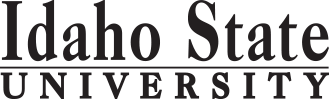 Paralegal - AASCredit HoursMin. Grade*Attribute**When OfferedPre & Co-requisitesSemester OneSemester OneSemester OneSemester OneSemester OneSemester OnePARA 0110: Introduction to Paralegal Studies3CPARA 0111: Legal Ethics and Professionalism3CBT 0170: Introduction to Computers3CGE Objective 1: ENGL 1101 English Composition3CGEGE Objective 2: COMM 1101 Principles of Speech3CGE                                                                                                                  Total15Semester TwoSemester TwoSemester TwoSemester TwoSemester TwoSemester TwoPARA 0113: Contract Law3CPARA 0116: Tort Law3CPARA 0121: Law Office Management2CPARA 0122: Legal Research Analysis and Writing I3CBT 0170, ENGL 1101 or 1101P, and PARA 0110GE Objective 1: ENGL 1102 Critical Reading and Writing3CGEGE Objective 3: Mathematical Ways of Knowing3CGE                                                                                                                  Total17Semester ThreeSemester ThreeSemester ThreeSemester ThreeSemester ThreeSemester ThreePARA 0117: Criminal Law and Procedure3CPARA 0119: Law Office Technology2CPARA 0222: Legal Research Analysis and Writing II3CBT 0170, ENGL 1101 or 1101P, PARA 0110 and PARA 0122PARA 0232: Civil Litigation3CPARA 0116 and PARA 0122PARA Elective: PARA 0112, PARA 0114,  PARA 0115, PARA 0118,                                                PARA 0215, or PARA 02233CGE Objective 6: Social and Behavioral Ways of Knowing3CGE                                                                                                                  Total17Semester FourSemester FourSemester FourSemester FourSemester FourSemester FourPARA 0230: Paralegal Internship4CPARA Elective: PARA 0112, PARA 0114, PARA 0118, PARA 0215, or                       PARA 02233CPARA Elective: PARA 0112, PARA 0114, PARA 0118, PARA 0215, or                       PARA 02233CElective General Education: Any Objective Not Previously Applied3CGE                                                                                                                  Total13Semester Five                                                                     Semester Five                                                                     Semester Five                                                                     Semester Five                                                                     Semester Five                                                                     Semester Five                                                                                                                                                                                       Total*Key for Attribute:  U=Upper division GE=General Education Objective **Key for When Offered: F=Fall S=Spring Su=Summer D=contact department (more…)*Key for Attribute:  U=Upper division GE=General Education Objective **Key for When Offered: F=Fall S=Spring Su=Summer D=contact department (more…)*Key for Attribute:  U=Upper division GE=General Education Objective **Key for When Offered: F=Fall S=Spring Su=Summer D=contact department (more…)*Key for Attribute:  U=Upper division GE=General Education Objective **Key for When Offered: F=Fall S=Spring Su=Summer D=contact department (more…)*Key for Attribute:  U=Upper division GE=General Education Objective **Key for When Offered: F=Fall S=Spring Su=Summer D=contact department (more…)*Key for Attribute:  U=Upper division GE=General Education Objective **Key for When Offered: F=Fall S=Spring Su=Summer D=contact department (more…)2017-2018 Major Requirements2017-2018 Major RequirementsCR2017-2018 GENERAL EDUCATION OBJECTIVESSatisfy Objectives 1,2,3,6, One other unfulfilled obj. 2017-2018 GENERAL EDUCATION OBJECTIVESSatisfy Objectives 1,2,3,6, One other unfulfilled obj. 2017-2018 GENERAL EDUCATION OBJECTIVESSatisfy Objectives 1,2,3,6, One other unfulfilled obj. 15  cr. min15  cr. minMAJOR REQUIREMENTSMAJOR REQUIREMENTS1. Written English                                               ENGL 11011. Written English                                               ENGL 11011. Written English                                               ENGL 110133PARA 0110: Introduction to Paralegal Studies33                                                                               ENGL 1102                                                                               ENGL 1102                                                                               ENGL 110233PARA 0111: Legal Ethics and Professionalism332. Oral Communication  (3 cr. min)                 COMM 11012. Oral Communication  (3 cr. min)                 COMM 11012. Oral Communication  (3 cr. min)                 COMM 110133PARA 0113: Contract Law333. Mathematics      (3 cr. min)                          3. Mathematics      (3 cr. min)                          3. Mathematics      (3 cr. min)                          33PARA 0116: Tort Law336. . Behavioral and Social Science                                                                          6. . Behavioral and Social Science                                                                          333PARA 0117: Criminal Law and Procedure33*One Course from any other unfulfilled obj. *One Course from any other unfulfilled obj. *One Course from any other unfulfilled obj. 33PARA 0119: Law Office Technology22TOTALTOTALTOTAL1818PARA 0121: Law Office Management22PARA 0122: Legal Research Analysis and Writing I33PARA 0222: Legal Research Analysis and Writing II33PARA 0230: Paralegal Internship44PARA 0232: Civil Litigation33PARA Elective: PARA 0112, PARA 0114, PARA 0118, PARA 0215, or                       PARA 022399BT 0170: Introduction to Computers33GE Objectives Courses:(University Catalog 2017-2018)GE Objectives Courses:(University Catalog 2017-2018)GE Objectives Courses:(University Catalog 2017-2018)GE Objectives Courses:(University Catalog 2017-2018)GE Objectives Courses:(University Catalog 2017-2018)MAP Credit SummaryMAP Credit SummaryMAP Credit SummaryMAP Credit SummaryCRMajor Major Major Major 44General Education General Education General Education General Education 18Free Electives to reach 60 creditsFree Electives to reach 60 creditsFree Electives to reach 60 creditsFree Electives to reach 60 credits0                                                                                     TOTAL                                                                                     TOTAL                                                                                     TOTAL                                                                                     TOTAL62TOTALTOTAL44Advising NotesAdvising NotesAdvising NotesGraduation Requirement Minimum Credit ChecklistYESYESYESNOMin. of 15 credits of General Education ObjectivesMin. of 60 credits